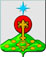 РОССИЙСКАЯ ФЕДЕРАЦИЯСвердловская областьДУМА СЕВЕРОУРАЛЬСКОГО ГОРОДСКОГО ОКРУГАРЕШЕНИЕот 25 декабря 2019 года	           № 71 г. СевероуральскОб установлении на 2020 год коэффициента увеличения, применяемого при расчете арендной платы за земельные участки, находящиеся в собственности Североуральского городского округаВ соответствии со статьей 39.7 Земельного кодекса РФ, руководствуясь Постановлением Правительства Свердловской области от 12.12.2019 № 891-ПП «Об установлении на 2020 год коэффициента увеличения применяемого при расчете арендной платы за земельные участки, находящиеся в государственной собственности Свердловской области, и земельные участки, право государственной собственности на которые не разграничено, расположенные на территории Свердловской области», пунктом 2.4 Положения «О порядке определения размера арендной платы, порядке, условиях и сроках внесения арендной платы за земельные участки, находящиеся в муниципальной собственности Североуральского городского округа», утвержденного Решением Думы Североуральского городского округа от 27.02.2013 №23, Уставом Североуральского городского округа, Дума Североуральского городского округаРЕШИЛА:1. Установить на 2020 год коэффициент увеличения арендной платы за земельные участки, находящиеся в собственности Североуральского городского округа, в размере 1,03.2. Установить, что настоящее Решение вступает в силу с 1 января 2020 года.3. Опубликовать настоящее Решение в газете "Наше слово" и разместить на официальном сайте Администрации Североуральского городского округа.4. Контроль исполнения настоящего Решения возложить на постоянную депутатскую комиссию Думы Североуральского городского округа по городскому хозяйству и землепользованию (Злобин А.А.). Глава Североуральского городского округа ______________В.П. Матюшенко                                  И.о. Председателя ДумыСевероуральского городского округа_____________А.А. Злобин